Cyberport University Partnership Programme 2017Application FormNotes to Applicant:1. Each applicant should submit the documents below in PDF format by email to fanny.ho@cityu.edu.hk.A completed application formA copy of student ID card of each CityU team memberCVs of all team members2. Email notification will be sent to the Principal Applicant to acknowledge the receipt of the application.Section A: Principal Applicant InformationSection B: Team Member InformationNote: A team can have a maximum of 5 members (including principle applicant). All members should be from CityU. Only 3 members (including principle applicant) in each team can join the Entrepreneurship Boot Camp overseas. Section C: Project DetailsSection D: Team Member Achievement SummarySection E: DeclarationI, on my own behalf and on behalf of the Team, hereby declare and acknowledge the below declaration: The information provided in this application form and the business plan is true and accurate up to the day of submitting this application form and to the best of my/our knowledge.The projects ideas proposed in this application are original and without infringement of intellectual property rights of any others. I agree and understand that the information provided in this application form will be vetted by KTO staff and/or external advisors for assessment and record purpose.I give my/our consent to KTO staff to carry out necessary due diligence/reference check for the purpose of assessing this application. I have obligation to update the information submitted in this form and inform KTO staff immediately if there are any changes to the information I have provided to KTO.I hereby acknowledge that CityU can make use of my/our case for promotional purposes if my/our application is approved.Name (in English): Name (in Chinese): Email: Mobile: Date of birth: Student ID: HKID: Department: Relationship with CityU: Current full-time student  Alumna (graduated within 3 years)Academic Qualification (e.g. BBA in Business Analysis):(Expected) Graduation Year: (Expected) Graduation Year: Are you a Hong Kong Permanent ID Card holder? Yes  NoAre you a Hong Kong Permanent ID Card holder? Yes  NoTeam Member(s)Team Member 2Team Member 3Name (in English):Mobile:Email:Date of birth:Relationship with CityU:Current studentAlumna (graduated within 3 years)Current studentAlumna (graduated within 3 years)Academic Qualification (e.g. BBA in Business Analysis):(Expected) Year of Graduation:Team Member(s)Team Member 3Team Member 4Name (in English):Mobile:Email:Date of birth:Relationship with CityU:Current studentAlumna (graduated within 3 years)Current studentAlumna (graduated within 3 years)Academic Qualification (e.g. BBA in Business Analysis):(Expected) Year of Graduation:Project Name (English): Project Name (Chinese): Brief Business Plan (English)(within 500 words):Academic AchievementAwardEntrepreneurial ExperienceSignature by Principal Applicant(for and on behalf of the Team)Date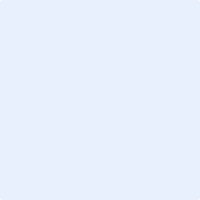 